İŞ AKIŞI ADIMLARISORUMLUİLGİLİ DOKÜMANLARDış İlişkiler Ofisi Erasmus Sorumlusu Dış İlişkiler Ofisi Erasmus Sorumlusu Dış İlişkiler Ofisi Erasmus Sorumlusu Strateji Geliştirme Daire BaşkanlığıHareketlilik Yapılacak KurumDış İlişkiler Ofisi Erasmus SorumlusuStrateji Geliştirme Daire Başkanlığı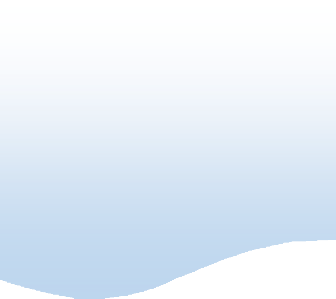 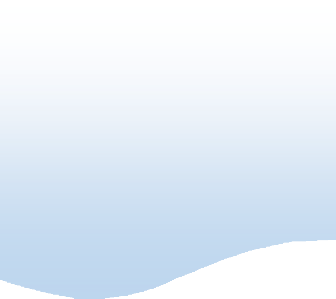 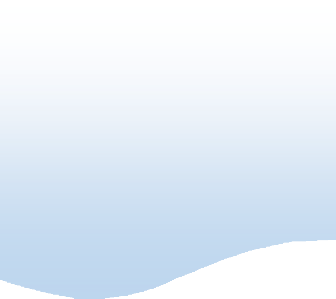 - Erasmus + Uygulama El Kitabı- Kayseri Üniversitesi Web Sitesi -Dış İlişkiler Ofisi Web Sitesi-KIMO Sistemi-Erasmus + Uygulama El Kitabı-Mobility Tool-Erasmus + Uygulama El Kitabı-Mobility Tool